Les Interdits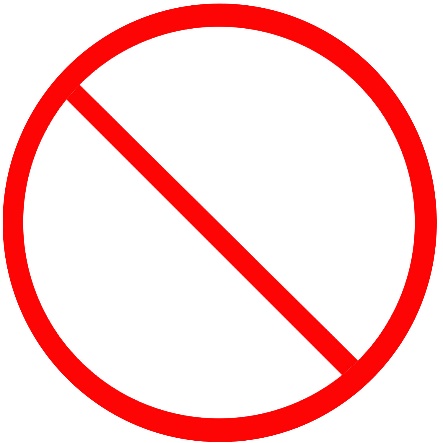 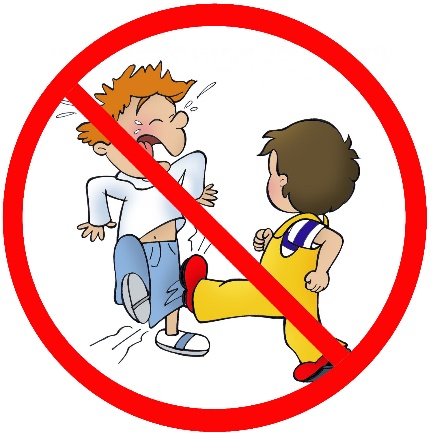 Interdit de donner un coup de pieds.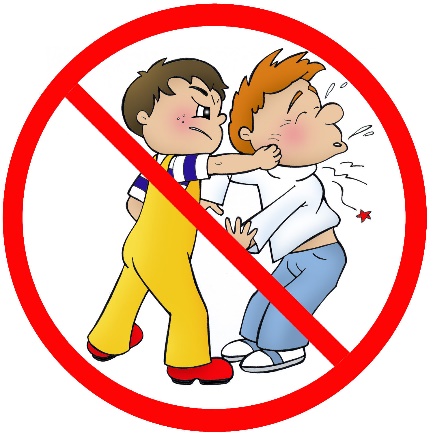 Interdit de donner un coup de poing.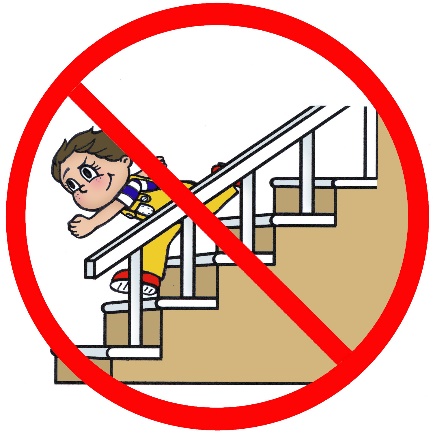 Interdit de courir dans les escaliers.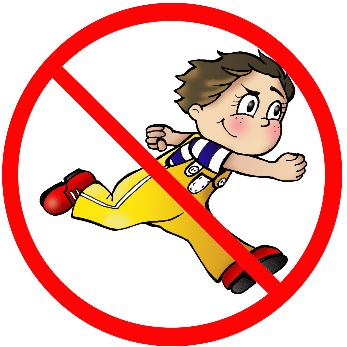 Interdit de courir.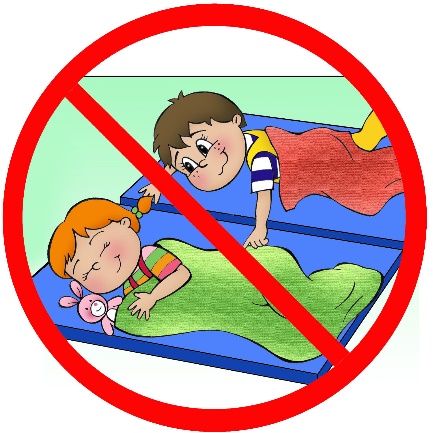 Interdit de déranger. 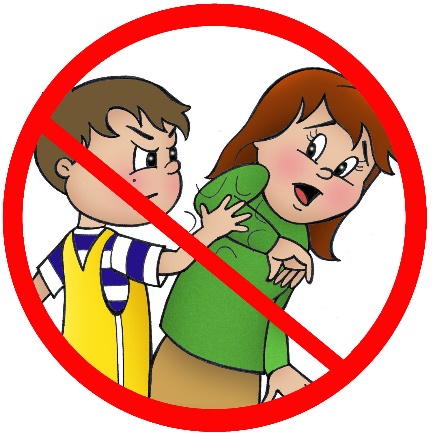 Interdit de taper.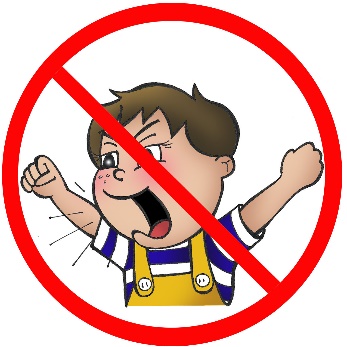 Interdit de crier.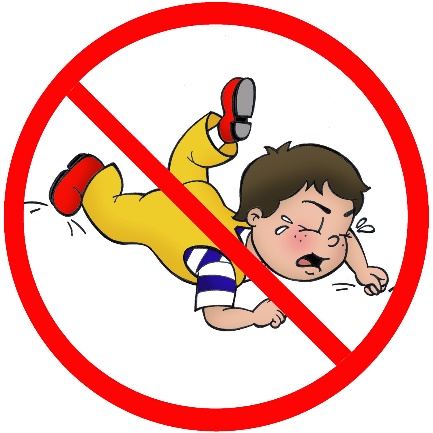 Interdit de se rouler par terre.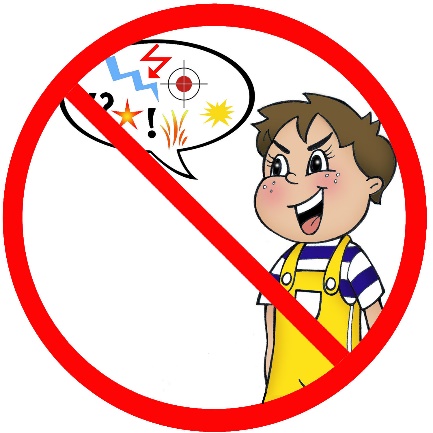 Interdit de dire des gros mots.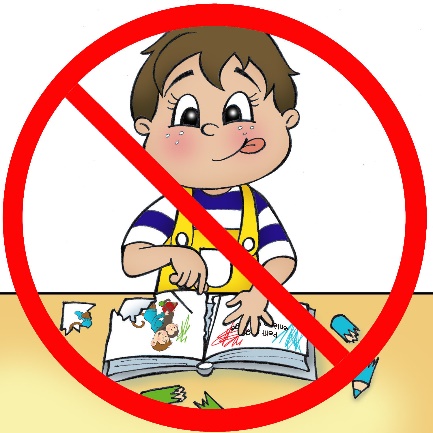 Interdit de déchirer les livres.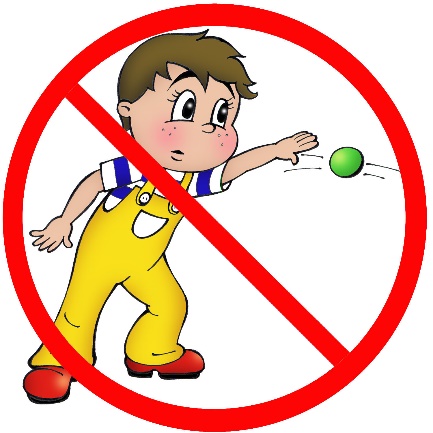 Interdit de lancer.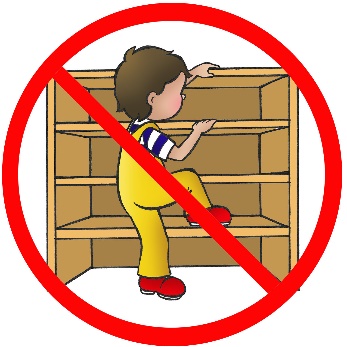 Interdit de grimper.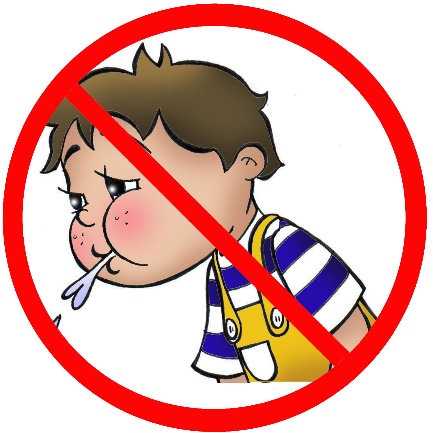 Interdit de cracher.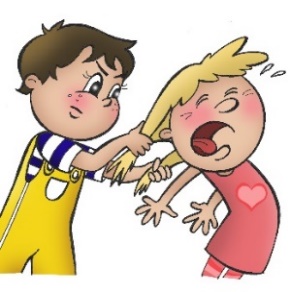 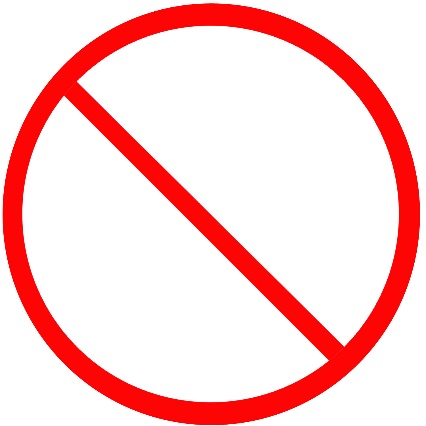 Interdit de tirer les cheveux.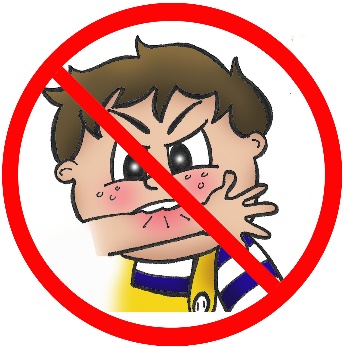 Interdit de mordre.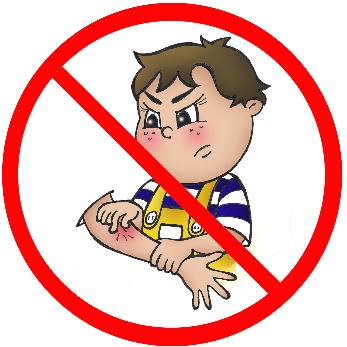 Interdit de pincer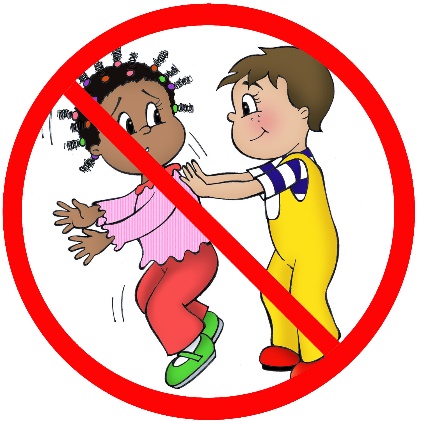 Interdit de pousser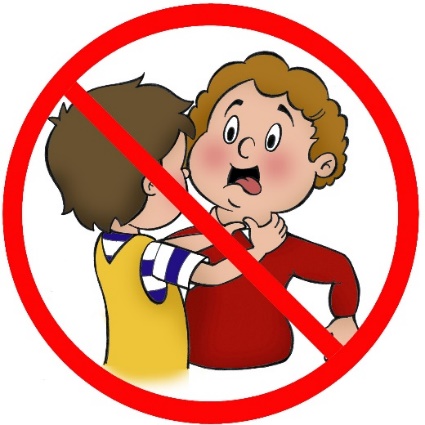 Interdit d’étrangler